В Красноярске 7  и 8 февраля на площадке КГКY «Ресyрсно-методический центр» состоялся партнерский семинар- тренинг «Инновационные процессы в социальной работе».Это стартовое событие программы подготовки специалистов по работе с добровольцами в учреждениях социального обслуживания и СОНКО Красноярского края продолжает проект «Региональная служба социального добровольчества (Красноярский край)».	«В Красноярском крае действует 16 психоневрологических интернатов, из них 12 взрослых и 4 детских; 13 домов-интернатов для граждан пожилого возраста и инвалидов.  В общей сложности в этих учреждениях проживает 708 детей-инвалидов, 1494 граждан пожилого возраста и инвалидов. В настоящее время одна санитарка ухаживает за 20-25 получателями услуг, и это слишком много и конечно в значительной мере сказывается на качестве и индивидуальности ухода. От стационарных учреждений социального обслуживания постоянно исходит запрос на оказание добровольческой помощи в уходе за подопечными, организацию досуга подопечных (праздники, концерты, постоянный ежедневный досуг), прогулки с подопечными, обучение и развитие подопечных»(справочная информация). 		Два дня  руководители и специалисты учреждений социального обслуживания и СОНКО из девяти городов и районов края обсуждали вопросы, связанные с оценкой и повышением качества жизни подопечных этих организаций и их семей. 		Участники семинара познакомились с понятиями: «качество услуги», «качество социальной услуги», «показатели качества услуги», «управление качеством», «культура качества», «оценка качества», «методы оценки качества». Узнали, что такое сервисность, внедрение клиенто ориентированности, индекс потребительской лояльности и, конечно, говорили о социальном добровольчестве, работе учреждений в партнерстве с СОНКО и информационном сопровождении этой работы.Тренерская команда в составе: Павел Панин, эксперт-аналитик АНО "Ина-Центр", г. Новосибирск, Ирина Печковская, генеральный директор КРОО "Агентство общественных инициатив", Ирина Замышляева, исполнительный директор АНО Медиа-центр "Инициатива"- приложила максимум усилий для того, чтобы донести эти сложные темы до слушателей. Для этого им были представлены резyльтаты академических исследований и независимой оценки качества социальных услуг. Но главное  - новейшая  информация при этом иллюстрировалась конкретными примерами практическими кейсами.Прошедший семинар - это первый тематический блок образовательного цикла проекта. В марте начнется обучение волонтеров, а в апреле состоится новая встреча с сотрудниками учреждений по теме организации работы с социальными добровольцами. Семинар - партнерское мероприятие КРОО "Агентство общественных инициатив" и МОФ "Сибирский центр поддержки общественных инициатив" (г. Новосибирск), проводится в рамках проекта КРОО АОИ "Региональная служба социальных добровольцев (Красноярский край)" и проекта МОФ СЦПОИ «Сотрудничество ресурсных центров», поддержанных Фондом президентских грантов в 2018 году.Координатор: Ирина Печковкая, (391) 214- 39-17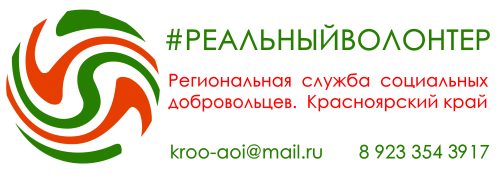 Пост-релиз о семинаре дляучреждений социальногообслуживанияи СОНКО